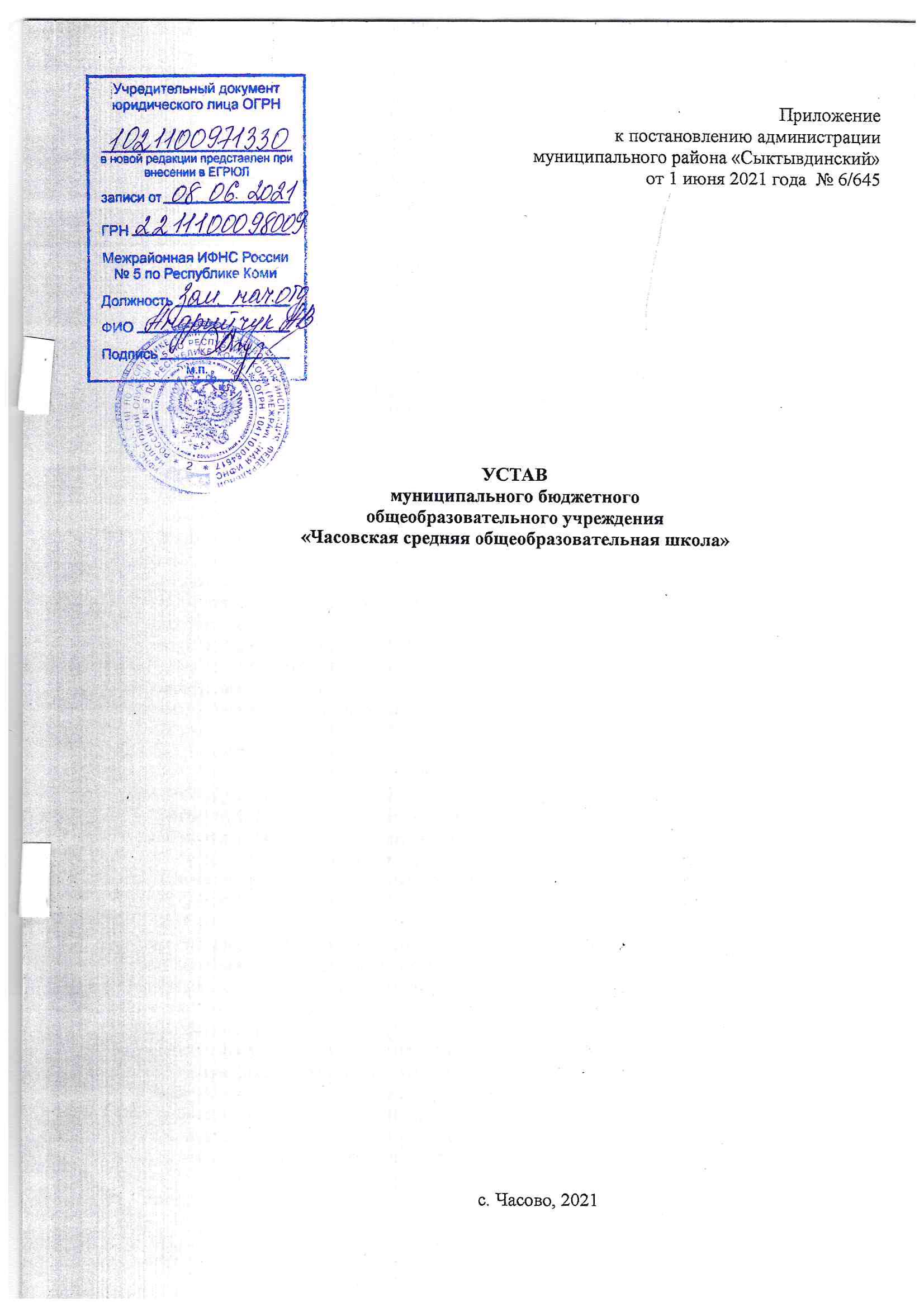 1. ОБЩИЕ ПОЛОЖЕНИЯПолное наименование – муниципальное бюджетное общеобразовательное учреждение «Часовская средняя общеобразовательная школа», наименование на коми языке – «Часса шöр школа» муниципальнöй велöдан сьöмкуд учреждение, сокращенное наименование – МБОУ «Часовская СОШ» (далее – Школа) создано постановлением главы администрации МО «Сыктывдинский район» от 16.08.1999 г. № 8/128 в целях реализации прав граждан на образование, гарантии общедоступности и бесплатности начального общего, основного общего, среднего общего образования в пределах федеральных государственных образовательных стандартов. Школа является правопреемником муниципального общеобразовательного учреждения «Часовская средняя общеобразовательная школа», муниципального бюджетного дошкольного образовательного учреждения  «Детский сад» с. Часово, муниципального бюджетного дошкольного образовательного учреждения  «Детский сад» д. Красная.Место нахождения Школы:  Юридический адрес: 168217, Республика Коми, Сыктывдинский район, с. Часово, ул. Береговая, 18/1.Фактический адрес: 168217, Республика Коми, Сыктывдинский район, с. Часово, ул. Береговая, д. 18/1.Организационно-правовая форма Школы: некоммерческая организация – муниципальное бюджетное общеобразовательное учреждение.Тип – общеобразовательная организация.Учредителем Школы и собственником его имущества является администрация  муниципального района «Сыктывдинский» Республики Коми, действующая от имени  муниципального района «Сыктывдинский» (далее – Учредитель).Адрес место нахождения Учредителя: 168220, Республика Коми, Сыктывдинский район, с. Выльгорт, ул. Д. Каликовой, д. 62. тел. 7-18-41, факс 7-10-42. Уполномоченным органом, осуществляющим функции и полномочия Учредителя, является администрация муниципального района «Сыктывдинский» Республики Коми в лице своего отраслевого органа – управления образования муниципального района «Сыктывдинский» Республики Коми (далее – управление образования).Школа в своей деятельности руководствуется Конституцией Российской Федерации,  Федеральным законом «Об образовании в Российской Федерации», а также другими федеральными законами, иными нормативными правовыми актами Российской Федерации, законами и иными нормативными правовыми актами Республики Коми, содержащими нормы, регулирующие отношения в сфере образования (далее – законодательство об образовании), нормативными правовыми актами Учредителя, управления образования, настоящим Уставом и локальными актами.Школа является некоммерческой организацией и не ставит основной целью своей деятельности извлечение прибыли. Школа является юридическим лицом, за которым закреплено обособленное имущество, находящееся в муниципальной собственности на праве оперативного управления. Школа имеет штамп, бланки, вывеску и печать с изображением герба  муниципального района «Сыктывдинский» Республики Коми со своим наименованием. Школа является муниципальным учреждением бюджетного типа, она создана муниципальным образованием для выполнения работ, оказания услуг в целях обеспечения реализации предусмотренных законодательством Российской Федерации сфере образования и полномочий Учредителя. Муниципальные задания для Школы в соответствии с предусмотренными настоящим Уставом основными видами деятельности формирует и утверждает Учредитель. Школа как бюджетное учреждение не вправе отказаться от выполнения муниципального задания.  Школа имеет лицевой счёт, отвечает по своим обязательствам, находящимися в её распоряжении денежными средствами.Школа вправе от своего имени заключать договоры, приобретать имущественные права, нести обязанности, быть истцом и ответчиком в суде. Отношения между Школой и Учредителем, отношения Школы с обучающимися и их родителями (законными представителями) регламентируются в порядке, установленным настоящим Уставом и локальными актами Школы.Права юридического лица в части ведения финансово-хозяйственной деятельности, предусмотренной его Уставом и направленной на подготовку образовательного процесса, возникают у Школы с момента её государственной регистрации.Право на ведение образовательной деятельности и получение льгот, предусмотренных законодательством Российской Федерации и Республики Коми, возникает у Школы с момента выдачи ей лицензии (разрешение). Лицензирование образовательной деятельности осуществляется в соответствии с законодательством Российской Федерации. Школа проходит государственную аккредитацию в порядке, установленном законодательством Российской Федерации. Государственная аккредитация образовательной деятельности проводится по основным образовательным программам, реализуемым в соответствии с федеральными государственными образовательными стандартами. Правила приёма в Школу на обучение по основным и дополнительным общеобразовательным программам в части, не урегулированной законодательством об образовании, устанавливаются Школой самостоятельно, и регламентируются соответствующими локальными актами. Участниками образовательных отношений Школы являются: Школа, обучающиеся,  родители (законные представители) несовершеннолетних, педагогические работники.Взаимоотношения участников образовательных отношений строятся на основе приоритета общечеловеческих ценностей, сотрудничества, уважения личности и регламентируются соответствующими локальными актами Школы. Порядок образовательной деятельности по основным и дополнительным общеобразовательным программам в части, не урегулированной законодательством об образовании, устанавливается Школой самостоятельно, и регламентируются локальными нормативными актами.Школа разрабатывает, принимает и утверждает в установленном порядке следующие виды локальных нормативных актов: положения, инструкции, правила, приказы, решения, расписания, планы, отчеты, графики, протоколы, справки и иные локальные акты, содержащие нормы, регулирующие уставные и иные направления деятельности в пределах своей компетенции в соответствии с законодательством Российской Федерации. Принимаемые локальные нормативные акты Школы не должны противоречить настоящему Уставу и действующему законодательству об образовании.Школа создает условия для ознакомления всех участников образовательных отношений с настоящим Уставом, лицензией на образовательную деятельность, свидетельством о государственной аккредитации, образовательными программами и другими документами, регламентирующими организацию и осуществление образовательной деятельности, права и обязанности. Документы для ознакомления размещаются на информационном стенде (уголке потребителя образовательных услуг) и на официальном сайте Школы.Школа осуществляет обучение и воспитание  в интересах личности, общества, государства, обеспечивает охрану здоровья и создание благоприятных условий для разностороннего развития личности, в т. ч. возможности удовлетворения потребности обучающегося  в самообразовании и получении дополнительного образования.Школа несёт ответственность в установленном законодательством Российской Федерации и Республики Коми порядке за невыполнение или ненадлежащее выполнение функций, отнесенных к её компетенции, за реализацию не в полном объёме образовательных программ в соответствии с учебным планом, качество образования своих выпускников, а также за жизнь и здоровье обучающихся, работников Школы. За нарушение или незаконное ограничение права на образование и предусмотренных законодательством об образовании прав и свобод  обучающихся,  родителей (законных представителей) несовершеннолетних детей, нарушение требований к организации и осуществлению образовательной деятельности Школа и её должностные лица несут административную ответственность в соответствии с Кодексом Российской Федерации об административных правонарушениях.  Школа может иметь структурные подразделения, отделения или образовательные подразделения, которые проходят регистрацию по фактическому адресу. Лицензию в данном случае получает Школа с указанием в приложении к лицензии фактических адресов ведения образовательной деятельности. Создаваемые Школой отделения или образовательные подразделения не являются юридическими лицами. В соответствии с законодательством РФ они наделяются имуществом создавшей их Школы и действуют на основании утвержденного им Положения.Медицинское обслуживание обучающихся в Школе обеспечивается специально закрепленным медицинским работником лечебного учреждения, согласно договору о медицинском обслуживании, заключенному между Школой и лечебным учреждением. Школа предоставляет соответствующее помещение для работы медицинского работника.Организация питания в Школе осуществляется через школьную столовую, являющуюся структурным подразделением Школы и действующую в соответствии с Положением.В Школе в целях обеспечения реализации общеобразовательных программ формируется библиотека, обеспечивающая доступ к профессиональным базам данных, информационным справочным и поисковым системам, а также иным информационным ресурсам. Комплектование библиотечного фонда и деятельность библиотеки, как структурного подразделения, регламентируется соответствующим локальным актом.Обеспечение учебниками и учебными пособиями, а также учебно-методическими материалами, средствами обучения и воспитания Школы по основным образовательным программам, в пределах федеральных государственных образовательных стандартов осуществляется за счет бюджетных ассигнований федерального бюджета, республиканского и местного бюджетов.Пользование учебниками и учебными пособиями обучающимися, осваивающими учебные предметы, курсы за пределами федеральных государственных образовательных стандартов, образовательных стандартов и (или) получающими платные образовательные услуги, осуществляется в порядке, установленном Школой.В Школе функционирует музей традиционной культуры народа коми, являющийся структурным подразделением и действующий на основании соответствующего локального акта.На уровне основного общего образования в Школе может быть открыт кадетский класс, функционирующий  на основе соответствующего  локального акта.2. ЦЕЛИ, ПРЕДМЕТ И ВИДЫ ДЕЯТЕЛЬНОСТИ Основными целями Школы являются: создание условий для реализации прав граждан на образование, гарантии общедоступности и бесплатности дошкольного, начального общего, основного общего, среднего общего образования в пределах федеральных государственных образовательных стандартов;формирование общей культуры личности  на основе усвоения федеральных государственных образовательных стандартов и региональных особенностей, их адаптации к жизни в обществе; создание основы для осознанного выбора и последующего освоения профессиональных образовательных программ; воспитание гражданственности, трудолюбия, уважения к правам и свободам человека, любви к окружающей природе, Родине, семье; формирование здорового образа жизни.Предметом деятельности Школы является предоставление муниципальных услуг гражданам по основным общеобразовательным программам дошкольного, начального общего, основного общего и среднего общего образования. Общее образование обучающихся с ограниченными возможностями здоровья может осуществляться по адаптированным основным общеобразовательным программам.Перечень иных (неосновных) видов деятельности Школы:а) платные образовательные услуги за пределами основных общеобразовательных программ, регламентированные соответствующим положением;б) деятельность, приносящая доход Школе, регламентированная соответствующим локальным актом.в) реализация дополнительных общеобразовательных программ – дополнительных общеразвивающих программг) осуществление услуги по присмотру и уходу за детьми дошкольного возраста и в  группе продленного дня.д) предоставление услуг в сфере охраны здоровья граждан, в том числе осуществление организации отдыха и оздоровления обучающихся.е) реализация программ профессионального обучения. В Школе реализуется следующие уровни общего образования: дошкольное образование, начальное общее образование; основное общее образование; среднее общее образование.В Школе созданы условия для реализации программ дополнительного образования детей.Образовательные программы самостоятельно разрабатываются Школой в соответствии с федеральными государственными образовательными стандартами и с учетом соответствующих примерных основных образовательных программ и утверждаются директором Школы согласно соответствующему локальному акту. Образовательная программа включает в себя учебный план, календарный учебный график, рабочие программы учебных предметов, курсов, дисциплин (модулей), оценочные и методические материалы, а также иные компоненты, обеспечивающие воспитание и обучение обучающихся.3. ОРГАНИЗАЦИЯ ОБРАЗОВАТЕЛЬНОЙ ДЕЯТЕЛЬНОСТИ Школа свободна в определении содержания образования, выборе учебно-методического обеспечения, образовательных технологий по реализуемым  основным и дополнительным общеобразовательным программам. Содержание образования в Школе определяется образовательными программами, разрабатываемыми, утверждаемыми и реализуемыми Школой самостоятельно на основе примерных основных образовательных программ, установленных федеральными государственными образовательными стандартами и региональными особенностями.  Школа самостоятельно осуществляет образовательный процесс в соответствии с основными образовательными программами дошкольного образования, начального общего, основного общего, среднего общего образования.Количество классов (групп) в Школе и их наполняемость зависит от числа поданных заявлений граждан и условий, созданных для осуществления образовательного процесса с учетом санитарных норм. 3.4. При проведении занятий по коми языку в 5-9 классах, иностранному языку во 2-11 классах, технологии в 5-9 классах, физической культуре в 10-11, по информатике и информационно-коммуникационным технологиям, физике и химии (во время практических занятий) классы могут делиться на две группы при наполняемости не менее 20 человек. При наличии необходимых средств Школы и с согласия управления образования возможно деление на группы классов с меньшей наполняемостью.3.5. Для обеспечения доступности общего образования обеспечивается ежедневный подвоз обучающихся согласно Положению о школьном автобусе, предназначенном для перевозки детей.3.6. Школой ограничено использование мобильных устройств связи обучающимися, за исключением детей, нуждающихся в пользовании такими устройствами по состоянию здоровья (мониторинг сахара в крови при сахарном диабете 1 типа и др.), а также  педагогическим работниками и родителями (законными представителями) обучающихся в целях снижения рисков нанесения вреда здоровью и развитию детей в связи с использованием устройств мобильной связи.3.7. Порядок использования в Школе мобильных устройств связи обучающимися, а также педагогическими работниками и родителями (законными представителями) обучающихся установлен соответствующим локальным нормативным актом.3.8. В Школе по желанию и запросам родителей (законных представителей) обучающихся созданы условия для осуществления присмотра и ухода за детьми в группах продленного дня, организация работы которых регламентируется соответствующим локальным актом.3.9.  Обучение и воспитание в Школе ведутся на русском языке – государственном языке Российской Федерации. Выбор языка обучения осуществляется родителями (законными представителями) обучающихся при приеме в образовательное учреждение. 	При реализации образовательных программ в Школе может применяться форма организации образовательной деятельности, основанная на модульном принципе представления содержания образовательной программы и построения учебных планов, использовании соответствующих образовательных технологий.3.10. В целях расширения знаний, развития интереса к учебному предмету в Школе ведутся предметные кружки. 3.11. Для обеспечения качества обучения и содержания условий для учебно-воспитательного процесса по учебным предметам в Школе функционируют учебные кабинеты по физике, информатике и информационно-коммуникационным технологиям, биологии, химии, кулинарии и домоводству, столярная и слесарная мастерские. Деятельность учебных кабинетов регулируется Положением об учебных кабинетах.3.12. В Школе может осуществляться инновационная деятельность, которая  ориентирована на совершенствование учебно-методического, организационного, финансово-экономического, кадрового, материально-технического обеспечения деятельности Школы и осуществляется в форме реализации инновационных проектов и программ, регламентируется соответствующим локальным актом.3.13. В целях выявления и поддержки лиц, проявивших выдающиеся способности, в Школе организуются и проводятся олимпиады и иные интеллектуальные и (или) творческие конкурсы, физкультурные и спортивные мероприятия (далее – конкурсы). Обучающиеся принимают участие в конкурсах на добровольной основе. Для лиц, проявивших выдающиеся способности, могут предусматриваться специальные денежные поощрения и иные меры стимулирования указанных лиц, регламентированными соответствующими локальными актами  Школы.3.14. В Школе создаются специальные условия для получения образования обучающимся с ограниченными возможностями здоровья, включающие в себя проведение групповых и индивидуальных коррекционных занятий, обеспечение доступа в здания Школы  и другие условия, без которых невозможно или затруднено освоение образовательных программ обучающимся с ограниченными возможностями здоровья. Образование обучающихся с ограниченными возможностями здоровья регламентируется  соответствующим локальным актом Школы и может быть организовано как совместно с другими обучающимися, так и в отдельных классах, группах или с учетом сетевого взаимодействия с организациями, осуществляющими образовательную деятельность.3.15. Текущий контроль успеваемости  обучающихся со 2 полугодия 2 класса по 11 класс осуществляется учителями по пятибалльной системе. Учитель, проверяя и оценивая работы, в том числе контрольные, устные ответы, достигнутые ими навыки и умения, выставляет отметку в классный журнал и дневник обучающегося. Организация текущего  контроля успеваемости  регламентируется соответствующим локальным актом Школы. Школа обеспечивает функционирование системы внутреннего мониторинга качества образования на основании соответствующего локального акта. При реализации программ дошкольного образования может проводиться оценка индивидуального развития обучающихся педагогическими работниками Школы. 3.16. Освоение общеобразовательной программы, в том числе отдельной части или всего объема учебного предмета, курса образовательной программы, сопровождается промежуточной аттестацией, проводимой в формах, определенных учебным планом, и в порядке, установленном Школой. Освоение образовательных программ дошкольного образования не сопровождается проведением промежуточных аттестаций и итоговой аттестации обучающихся. 3.17. Ежегодная промежуточная аттестация в форме годовых контрольных работ (тестов), защиты реферата, творческой работы и другим формам проводится в конце учебного года во 2-11 классах по всем предметам учебного плана. Решение о проведении промежуточной аттестации в данном учебном году принимается не позднее 31 августа педагогическим советом Школы, который определяет порядок проведения аттестации. Решение педагогического совета по данному вопросу доводится до сведения участников образовательного процесса приказом директора Школы.3.18. Неудовлетворительные результаты промежуточной аттестации по одному или нескольким учебным предметам, курсам образовательной программы или не прохождение промежуточной аттестации при отсутствии уважительных причин признаются академической задолженностью. Обучающиеся  обязаны ликвидировать академическую задолженность в сроки, указанных в соответствующем положении.3.19. Школа, родители (законные представители) несовершеннолетнего обучающегося, обеспечивающие получение обучающимся общего образования в форме семейного образования, обязаны создать условия обучающемуся для ликвидации академической задолженности и обеспечить контроль за своевременностью ее ликвидации.3.20.Обучающиеся, имеющие академическую задолженность, вправе пройти промежуточную аттестацию по соответствующим учебному предмету, курсу не более двух раз в сроки, определяемые Школой, в пределах одного года с момента образования академической задолженности. В указанный период не включаются время болезни обучающегося, нахождение его в академическом отпуске или отпуске по беременности и родам. Обучающиеся, не прошедшие промежуточную аттестацию по уважительным причинам или имеющие академическую задолженность, переводятся в следующий класс условно.3.21. Обучающиеся, освоившие в полном объеме образовательные программы учебного года и успешно прошедшие промежуточную аттестацию, переводятся в следующий класс по решению педагогического совета, которое оформляется приказом директора. Обучающиеся  первых классов переводятся во второй класс без прохождения промежуточной аттестации.3.22. Освоение имеющих государственную аккредитацию основных образовательных программ основного общего и среднего общего образования завершается государственной итоговой аттестацией в соответствии с законодательством об образовании. К государственной итоговой аттестации допускаются обучающиеся, не имеющие академической задолженности и в полном объеме выполнившие учебный план, если иное не установлено законодательством об образовании.3.23. Обучающимся, успешно прошедшим государственную итоговую аттестацию, выдаются, если иное не установлено законодательством об образовании, документы об образовании. Образцы таких документов об образовании и приложений к ним, описание указанных документов и приложений, порядок заполнения, учета и выдачи указанных документов и их дубликатов устанавливаются федеральным органом исполнительной власти, осуществляющим функции по выработке государственной политики и нормативно-правовому регулированию в сфере образования.          3.24.Выпускникам 11 классов, завершившим обучение по образовательным программам среднего общего образования, имеющим итоговые отметки "отлично" по всем учебным предметам учебного плана, изучавшимся на уровне среднего общего образования, успешно прошедшим государственную итоговую аттестацию, выдается аттестат о среднем общем образовании с отличием и приложение к нему и награждаются золотой медалью «За особые успехи в учении» в соответствии с законодательством об образовании в Российской Федерации. Серебряной медалью «За особые успехи в учении» награждаются выпускники 11 классов, завершившие обучение по образовательным программам среднего общего образования, имеющие итоговые отметки "отлично"  и не более двух отметок «хорошо» по учебным предметам учебного плана, изучавшимся на уровне среднего общего образования, успешно прошедшие государственную итоговую аттестацию в соответствии с законодательством об образовании в Республике Коми.     3.25.Лицам, не прошедшим государственную итоговую аттестацию или получившим на государственной итоговой аттестации неудовлетворительные результаты, а также лицам, освоившим часть образовательной программы и (или) отчисленным из Школы, выдается справка об обучении или о периоде обучения по образцу,  устанавливаемому федеральным органом исполнительной власти, осуществляющим функции по выработке государственной политики и нормативно-правовому регулированию в сфере образования.     3.26.Школа вправе выдавать лицам, освоившим образовательные программы, по которым не предусмотрено проведение государственной итоговой аттестации, документы об обучении по образцу и в порядке, которые установлены Школой самостоятельно.     3.27.Администрация Школы осуществляет контроль за организацией образовательной деятельности и за деятельностью работников Школы согласно соответствующему локальному акту.    3.28.За присмотр и уход за обучающимися дошкольного возраста Учредитель вправе устанавливать плату, взимаемую с родителей (законных представителей) (далее – родительская плата) и ее размер, если иное не установлено законом Российской Федерации. Учредитель вправе снизить размер родительской платы или не взимать ее с отдельных категорий родителей (законных представителей) в определяемых  им случаях и порядке. Порядок обращения на получение компенсации, порядок ее выплаты устанавливается Учредителем. 4. УПРАВЛЕНИЕ ШКОЛОЙ4.1. Компетенция, права, обязанности и ответственность Школы:4.1.1. Школа обладает автономией, под которой понимается самостоятельность в осуществлении образовательной, научной, административной, финансово-экономической деятельности, разработке и принятии локальных нормативных актов в соответствии с законодательством об образовании, нормативными правовыми актами Российской Федерации и настоящим Уставом.4.1.2. Школа свободна в определении содержания образования, выборе учебно-методического обеспечения, образовательных технологий по реализуемым образовательным программам.4.1.3. К компетенции Школы в установленной сфере деятельности относятся: 1) разработка и принятие правил внутреннего распорядка обучающихся, правил внутреннего трудового распорядка, иных локальных нормативных актов;2) материально-техническое обеспечение образовательной деятельности, оборудование помещений в соответствии с государственными и местными нормами и требованиями, в том числе в соответствии с федеральными государственными образовательными стандартами, федеральными государственными требованиями, образовательными стандартами;3) предоставление Учредителю и общественности ежегодного отчета о поступлении и расходовании финансовых и материальных средств, а также отчета о результатах самообследования;4) установление штатного расписания, если иное не установлено нормативными правовыми актами Российской Федерации; 5) прием на работу работников, заключение с ними и расторжение трудовых договоров, если иное не установлено законодательством об образовании, распределение должностных обязанностей, создание условий и организация дополнительного профессионального образования работников;6) разработка и утверждение образовательных программ;7) разработка и утверждение по согласованию с Учредителем программы развития Школы, если иное не установлено законодательством об образовании;8) прием обучающихся в Школу;9) определение списка учебников в соответствии с утвержденным федеральным перечнем учебников, рекомендованных к использованию при реализации имеющих государственную аккредитацию образовательных программ начального общего, основного общего, среднего общего образования, а также учебных пособий, допущенных к использованию при реализации указанных образовательных программ, а также программ дошкольного образования;10) осуществление текущего контроля успеваемости и промежуточной аттестации обучающихся, установление их форм, периодичности и порядка проведения;11) индивидуальный учет результатов освоения обучающимися образовательных программ, а также хранение в архивах информации об этих результатах на бумажных и (или) электронных носителях;12) использование и совершенствование методов обучения и воспитания, образовательных технологий, электронного обучения;13) проведение самообследования, обеспечение функционирования внутренней системы оценки качества образования;14) создание необходимых условий для охраны и укрепления здоровья, организации питания обучающихся и работников Школы;15) создание условий для занятия обучающихся физической культурой и спортом;16) приобретение или изготовление бланков документов об образовании;17) содействие деятельности общественных объединений обучающихся, родителей (законных представителей) несовершеннолетних обучающихся, осуществляемой в Школе и не запрещенной законодательством Российской Федерации;18) организация научно-методической работы, в том числе организация и проведение методических конференций, семинаров;19) обеспечение создания и ведения официального сайта Школы в сети «Интернет»;20) иные вопросы в соответствии с законодательством Российской Федерации.4.1.4. Школа вправе вести консультационную, просветительскую деятельность, деятельность в сфере охраны здоровья граждан и иную не противоречащую целям создания Школы, в том числе осуществлять организацию отдыха и оздоровления обучающихся в каникулярное время (с дневным пребыванием).4.1.5. Школа обязана осуществлять свою деятельность в соответствии с законодательством об образовании, в том числе:1) обеспечивать реализацию в полном объеме образовательных программ, соответствие качества подготовки обучающихся установленным требованиям, соответствие применяемых форм, средств, методов обучения и воспитания возрастным, психофизическим особенностям, склонностям, способностям, интересам и потребностям обучающихся; 2) создавать безопасные условия обучения, воспитания обучающихся, присмотра и ухода за обучающимися, их содержания в соответствии с установленными нормами, обеспечивающими жизнь и здоровье обучающихся, работников Школы;3) соблюдать права и свободы обучающихся, родителей (законных представителей) несовершеннолетних обучающихся, работников Школы.4.1.6. Школа несет ответственность в установленном законодательством Российской Федерации порядке за невыполнение или ненадлежащее выполнение функций, отнесенных к ее компетенции, за реализацию не в полном объеме образовательных программ в соответствии с учебным планом, качество образования своих выпускников, а также за жизнь и здоровье обучающихся, работников образовательной организации. За нарушение или незаконное ограничение права на образование и предусмотренных законодательством об образовании прав и свобод обучающихся, родителей (законных представителей) несовершеннолетних обучающихся, нарушение требований к организации и осуществлению образовательной деятельности Школа и ее должностные лица несут административную ответственность в соответствии с Кодексом Российской Федерации об административных правонарушениях.4.2. К компетенции Учредителя относятся: – утверждение Устава Школы, изменений и дополнений в него; – создание, реорганизация и ликвидация Школы;– передача Школе на праве оперативного управления имущества, находящегося в муниципальной собственности;– осуществление контроля за использованием по назначению и сохранностью закрепленного за Школой имущества;– изымание неиспользуемого имущества;– согласование и контроль условий аренды зданий, помещений и иного имущества Школы, подготовка документов для выдачи уполномоченным органом актов экспертной оценки в соответствии с п.2 ст. 13 Федерального закона «Об основных гарантиях прав ребенка в Российской Федерации»;– оказание помощи Школе по защите интересов в административных, надзорных и судебных органах в установленном законом порядке;– обеспечение содержания зданий и сооружений Школы, обустройство прилегающих к ней территорий;– финансовое обеспечение Школы в соответствии с нормативами и законодательством Российской Федерации;– осуществление реконструкции и капитального ремонта зданий и сооружений Школы, оплата оказываемых Школе коммунальных услуг и приобретаемого для Школы оборудования длительного пользования (технологического кухонного, медицинского оборудования, инженерного оборудования, электрощитовые, распределительные шкафы, водяные счетчики и др.), необходимого для обслуживания зданий Школы;– выделение средств на выполнение санитарных норм и правил, норм и Правил пожарной безопасности капитального характера;– содействие Школе в решении вопросов ее материально-технического обеспечения;– обеспечение предусмотренных законом социальных прав обучающихся и работников Школы;– закрепление определенной территории муниципального района за Школой.4.5. К компетенции органа управления образованием относятся:  4.5.1. назначение директора Школы по согласованию с Учредителем и прекращение его полномочий, заключение и прекращение трудового договора с ним;4.5.2. осуществление методической помощи и контроля организации учебно-воспитательного процесса, поддержания в Школе необходимых условий для обучения, воспитания, охраны жизни и здоровья обучающихся и работников Школы; 4.5.3. подготовка предложений по внесению изменений и дополнений в Устав Школы;4.5.4. учет детей, подлежащих обязательному обучению в Школе;4.5.5. утверждение плана финансово-хозяйственной деятельности, в соответствии  с требованиями и порядком, установленным учредителем; осуществление контроля за финансовой деятельностью Школы;4.5.6. внесение предложений в Министерство образования, науки и молодёжной политики Республики Коми по формированию нормативов финансирования образовательных учреждений;4.5.7. участие в приемке вводимых в эксплуатацию объектов;4.5.8.  обеспечение соблюдения действующего законодательства об образовании;4.5.9.  рассмотрение и согласование программы развития Школы;4.5.10. проведение аттестации на соответствие занимаемой должности «руководитель» директора Школы в соответствии с Положением;4.5.11. принятие решений, направленных на улучшение финансово-экономического состояния Школы;4.5.12. участие в формировании муниципального задания для Школы;4.5.13.применение к директору Школы мер поощрений, мер дисциплинарного воздействия в соответствии с законодательством.4.6. Управление Школой осуществляется в соответствии с Федеральным законом от 29.12.2012 г. № 273-ФЗ «Об образовании в РФ». Управление Школой осуществляется на основе сочетания принципов единоначалия и коллегиальности.4.7. Единоличным исполнительным органом Школы является директор, который осуществляет текущее руководство деятельностью Школы.4.7.1. К полномочиям директора относятся:привлечение для осуществления деятельности, предусмотренного Уставом Школы, дополнительных источников финансовых и материальных средств;распоряжение имуществом и материальными средствами; совершение сделок от имени Школы;формирование и утверждение структуры управления деятельностью Школы;издание приказов и инструкций, обязательных для выполнения всеми работниками и обучающимися Школы;распределение совместно с тарификационной комиссией учебной нагрузки, установление заработной платы работникам Школы, в т.ч. доплат и других выплат стимулирующего характера в пределах имеющихся средств;контроль совместно со всеми заместителями по учебно-воспитательной работе за деятельностью педагогов, в том числе путем посещения уроков, всех других видов учебных занятий, воспитательных мероприятий в соответствии с локальными актами;иные полномочия, предусмотренные настоящим Уставом и нормативными локальными актами Школы, а также установленные законодательством Российской Федерации и Республики Коми об образовании.4.7.2. Директор Школы несет полную ответственность:за обеспечение осуществления образовательного процесса в соответствии с настоящим Уставом, лицензией и свидетельством о государственной аккредитации;за соответствие применяемых форм, средств, методов обучения и воспитания возрастным, психофизическим особенностям, склонностям, способностям, интересам и потребностям обучающихся;за деятельность Школы перед Учредителем, государственными органами и общественностью;за нецелевое использование бюджетных средств.4.8. Школа самостоятельна в формировании своей структуры, если иное не установлено законодательством РФ.4.9. Структура, порядок формирования, срок полномочий и компетенция органов управления Школой, порядок принятия ими решений и выступления от имени Школы устанавливаются уставом Школы, положениями, разработанными в соответствии с законодательством Российской Федерации в области образования.4.10. В Школе формируются коллегиальные органы управления, к которым относятся: совет Школы, общее собрание работников, педагогический совет и другие коллегиальные органы управления, предусмотренные настоящим уставом. Орган управления создается и действует в соответствии с действующим Уставом.4.10.1. Совет Школы является коллегиальным органом управления. Полномочия совета Школы:определение перспективных направлений функционирования и развития Школы;привлечение общественности к решению вопросов развития Школы, содействие привлечению внебюджетных средств для обеспечения деятельности и развития Школы;разработка программы развития Школы, если иное не установлено законодательством в области образования;выдвижение Школы, педагогов и обучающихся на участие в региональных и российских конкурсах;заслушивание отчета директора Школы по итогам учебного и финансового года, предоставление общественности информации о деятельности Школы и перспективах ее развития через СМИ и сайт Школы;согласование для направления ходатайств, писем в различные административные органы, общественные организации, учебные заведения, предприятия и организации различных форм собственности по вопросам перспективного развития Школы;обсуждение, внесение изменений и дополнений в Устав Школы;обсуждение правил внутреннего распорядка обучающихся, родителей (законных представителей);установление требований к одежде обучающихся, если иное не установлено  законодательством в области образования;рассмотрение вопросов создания здоровых и безопасных условий обучения и воспитания в Школе.В состав Совета Школы входят представители педагогических работников, общественности, родителей (законных представителей) обучающихся, обучающиеся 8-11 классов, директор Школы. Общая численность членов Совета составляет не менее 9 и не более 25 человек, в том числе: педагоги - 3 человека, обучающиеся - 4 человека, родители (законные представители) – по одному человеку от каждого класса, директор Школы, заместитель директора, представитель администрации села.Выборы в Совет школы проходят открытым или закрытым голосованием на родительском собрании, педагогическом совете, классных собраниях.Руководство деятельностью Совета Школы осуществляет избранный на первом заседании председатель. Директор школы входит в состав Совета на правах сопредседателя. С правом совещательного голоса в состав Совета школы могут входить представители Учредителя, общественности. Совет Школы избирается на два года, собирается 2 раз в год. О повестке дня, времени и месте его проведения должно быть объявлено не менее чем за 7 дней. Заседания Совета Школы оформляются протоколами. Совет Школы считается правомочным, если на нем присутствует не менее двух третей членов Совета Школы, решение принимается открытым голосованием простым большинством голосов в пределах его полномочий и своевременно доводятся до сведения участников образовательных отношений. При необходимости на основании решений Совета Школы издается приказ директора Школы.Совет школы не вправе выступать от имени Школы.4.10.2. Общее собрание работников Школы. Общее собрание работников является коллегиальным органом управления, который включает в себя всех работников Школы. Срок полномочий общего собрания работников бессрочный. Полномочия общего собрания  работников Школы:обсуждение, внесение изменений, принятие изменений и дополнений в Устав Школы, коллективный договор, правила внутреннего трудового распорядка, Положение об оплате труда и выплатах стимулирующего характера (в части их касающейся), должностные инструкции;определение численности комиссии по урегулированию споров между участниками образовательных отношений Школы и сроки ее полномочий, избрание ее членов;выдвижение коллективных требований работников Школы и избирание полномочных представителей для участия в решении коллективного трудового спора;обсуждение вопросов улучшения условий труда работников.По инициативе директора Школы на рассмотрение могут быть вынесены и иные вопросы.Руководство общим собранием работников осуществляет председатель, ведение протоколов общего собрания работников - секретарь, которые избираются на первом заседании сроком на один календарный год. Общее собрание работников проводится не реже 2 раз в год или по мере необходимости. О повестке дня, времени и месте его проведения должно быть объявлено не менее чем за 5 дней. Общее собрание работников созывается по инициативе работников или по требованию директора Школы. Общее собрание работников считается правомочным, если на нем присутствует не менее двух третей списочного состава работников Школы, решение принимается открытым голосованием простым большинством голосов и является обязательным для всех работников Школы. Заседания оформляются протоколами. При необходимости на основании решений Совета Школы издается приказ директора Школы.Общее собрание работников вправе выступать от имени Школы по вопросам, отнесенным к его полномочиям. По вопросам, не отнесенным к компетенции Общего собрания работников пунктом 4.10.2. настоящего устава, Общее собрание работников не выступает от имени Школы.4.10.3. В целях развития и совершенствования учебно-воспитательного процесса, повышения профессионального мастерства и творческого роста учителей и воспитателей в Школе действует педагогический совет. Педагогический совет является  постоянно действующим коллегиальным органом управления Школой, имеет бессрочный срок полномочий.Полномочия педагогического совета:1) обсуждение и принятие Программы развития Школы, годового плана работы Школы, внесение изменений и дополнений в Устав Школы;2) разработка и принятие образовательных программ Школы, в т.ч. рабочих программ учебных предметов, курсов; 3) принятие локальных актов, относящихся к организации учебно-воспитательного процесса в Школе;4) использование и совершенствование методов обучения и воспитания, образовательных технологий, электронного обучения; 5) организация работы по повышению квалификации педагогических работников, развитию их творческих инициатив; 6) организация и совершенствование методического обеспечения образовательного процесса; содействие деятельности методических объединений;7) установление форм, периодичности и порядка проведения промежуточной аттестации; 8) принятие решений о переводе обучающихся в следующий класс, в том числе об условном переводе, о допуске выпускников 9, 11 классов к государственной итоговой аттестации и выпуске обучающихся, а также об исключении обучающегося, достигшего возраста 15 лет, из Школы (с учетом мнения его родителей (законных представителей) и согласия комиссии по делам несовершеннолетних и защите их прав);9) решение вопросов, связанных с дальнейшим пребыванием обучающихся в Школе, в случаях нарушения Устава Школы;10) определение списка учебников в соответствии с утвержденным федеральным перечнем учебников, рекомендованных к использованию при реализации имеющих государственную аккредитацию образовательных программ начального общего, основного общего, среднего общего образования, а также учебных пособий, допущенных к использованию при реализации указанных образовательных программ, а также программ дошкольного образования;11) рассмотрение и обсуждение вопросов материально-технического обеспечения и информационно-ресурсного оснащения образовательного процесса.Членами педагогического совета являются все педагоги Школы, включая совместителей. Председателем педагогического совета является директор Школы. Он назначает своим приказом секретаря педагогического совета сроком на один год.Педагогический совет собирается по мере необходимости, но не реже 4-х раз в год. Ход педагогических советов и решения оформляются протоколами. Протоколы хранятся в Школе постоянно. Решение педагогического совета Школы является правомочным, если на его заседании присутствуют не менее двух третей педагогических работников Школы и если за него проголосуют более половины присутствующих педагогов. Процедура голосования определяется педагогическим советом Школы. Решения педагогического совета Школы реализуются приказом директора Школы. Педсовет не вправе выступать от имени Школы.4.11. В целях учета мнения обучающихся, родителей (законных представителей) несовершеннолетних обучающихся по вопросам управления Школой и при принятии Школой локальных нормативных актов, затрагивающих их права и законные интересы, по инициативе обучающихся, родителей (законных представителей) несовершеннолетних обучающихся в Школе создаются советы обучающихся (ученическая конференция), советы родителей (законных представителей) несовершеннолетних обучающихся  (общешкольное родительское собрание) или иные органы (далее - советы обучающихся, советы родителей), действующие на основании соответствующих Положений.4.12.  В целях обеспечения целенаправленной методической работы в Школе, научно-методического обеспечения реализации программы развития Школы создается  методический совет Школы. Методический совет осуществляет общее руководство методической, инновационной работой педагогического коллектива Школы, направленной на повышение качества образования. Состав методического совета утверждается приказом директора Школы сроком на 1 год. Деятельность методического совета регламентируется соответствующим локальным актом.4.13. В Школе могут быть созданы методические объединения. В состав учебно-методических объединений на добровольных началах входят педагогические работники Школы. Деятельность методических объединений регламентируется соответствующим локальным актом.4.14. Управление структурными подразделениями осуществляет директор Школы и заместитель директора по административно-хозяйственной работе.4.15. При директоре формируется совещание, которое собирается для решения оперативных вопросов деятельности Школы. Заседания и решения совещания при директоре оформляются протоколом. Деятельность совещания при директоре регламентируется соответствующим Положением.5. ИМУЩЕСТВО, ФИНАНСОВАЯ И ХОЗЯЙСТВЕННАЯ ДЕЯТЕЛЬНОСТЬ5.1. Имущество Школы:5.1.1. Школа имеет на праве оперативного управления имущество, необходимое для осуществления образовательной деятельности, а также иной деятельности предусмотренной уставом Школы.5.1.2. Школа, закрепленные за ней на праве оперативного управления объекты (здания, строения, сооружения) учебной, социальной инфраструктуры, включая жилые помещения, расположенные в зданиях учебного, социального назначения, приватизации не подлежат.5.1.3. При ликвидации Школы ее имущество после удовлетворения требований кредиторов направляется на цели развития образования в соответствии с уставом Школы.5.1.4. Учредитель закрепляет за Школой движимое и недвижимое имущество на праве оперативного управления. Школа самостоятельно осуществляет финансово-хозяйственную деятельность. Она обладает обособленным имуществом, отвечает по своим обязательствам и находящимися в ее распоряжении денежными средствами. Школа вправе  иметь расчетные и другие счета в банке.5.1.5. Земельный участок, необходимый для выполнения Школой своих уставных задач, предоставляется Школе на праве постоянного (бессрочного) пользования.5.1.6. Школа как бюджетное учреждение без согласия Учредителя не вправе распоряжаться особо ценным движимым имуществом, закрепленным за ней собственником или приобретенным Школой за счет средств, выделенных ей Учредителем на приобретение такого имущества, а также недвижимым имуществом. Остальным имуществом, находящимся у нее на праве оперативного управления, Школа вправе распоряжаться самостоятельно, если иное не установлено законом. Виды и перечни особо ценного движимого имущества определяются в порядке, установленном Учредителем.5.1.7. Школа вправе выступать в качестве арендатора и арендодателя имущества. В случае сдачи в аренду с согласия Учредителя недвижимого имущества и особо ценного движимого имущества, закрепленного за Школой Учредителем или приобретенного Школой за счет средств, выделенных ему Учредителем на приобретение такого имущества, финансовое обеспечение содержания такого имущества Учредителем не осуществляется.5.1.8. Школа как бюджетное учреждение отвечает по своим обязательствам всем находящимся у нее на праве оперативного управления имуществом,  как закрепленным за Школой Учредителем, так и приобретенным за счет доходов, полученных от приносящей доход деятельности, за исключением особо ценного движимого имущества, закрепленного за Школой Учредителем (собственником этого имущества) или приобретенного Школой за счет выделенных Учредителем средств, а также недвижимого имущества. 5.2. Особенности финансового обеспечения оказания муниципальных услуг в сфере образования:5.2.1. Финансовое обеспечение оказания муниципальных услуг в сфере образования осуществляется в соответствии с законодательством Российской Федерации и с учетом особенностей, установленных законодательством об образовании.5.2.2. Нормативы, определяемые органами государственной власти Республики Коми, нормативные затраты на оказание муниципальной услуги в сфере образования определяются по каждому уровню образования в соответствии с федеральными государственными образовательными стандартами, сетевой формы реализации образовательных программ, образовательных технологий, специальных условий получения образования обучающихся с ограниченными возможностями здоровья, обеспечения безопасных условий обучения и воспитания, охраны здоровья обучающихся, а также с учетом иных предусмотренных законодательством об образовании особенностей организации и осуществления образовательной деятельности.5.2.3. Нормативные затраты на оказание муниципальных услуг в сфере образования включают в себя затраты на оплату труда педагогических работников с учетом обеспечения уровня средней заработной платы педагогических работников за выполняемую ими учебную (преподавательскую) работу и другую работу, определяемого в соответствии с решениями органов государственной власти Республики Коми, органов местного самоуправления. 5.2.4. Финансовое обеспечение деятельности Школы осуществляется Учредителем в соответствии с договором между ними. Финансовое обеспечение выполнения муниципального задания Школой осуществляется на основе региональных нормативов финансового обеспечения образовательной деятельности. Финансовое обеспечение выполнения муниципального задания осуществляется в виде субсидий из соответствующего бюджета бюджетной системы Республики Коми. Уменьшение объема субсидии, предоставленной на выполнение муниципального задания, в течение срока его выполнения осуществляется только при соответствующем изменении муниципального задания. Финансовое обеспечение выполнения муниципального задания осуществляется с учетом расходов на содержание недвижимого имущества и особо ценного движимого имущества, закрепленных за Школой Учредителем или приобретенных Школой за счет средств, выделенных ему Учредителем на приобретение такого имущества, расходов на оплату налогов, в качестве объекта налогообложения по которым признается соответствующее имущество, в том числе земельные участки.5.2.5. Источниками формирования имущества и финансовых средств Школы являются:а) бюджетные средства;б) внебюджетные средства;в) имущество, находящееся у Школы на праве оперативного управления;г) добровольные пожертвования, целевые взносы физических и юридических лиц;д) доход от платных образовательных услуг;е) другие источники, не запрещенные законодательством.Привлечение Школой дополнительных средств не влечет за собой снижения нормативов и (или) абсолютных размеров ее финансирования из бюджета. 5.2.6. Школа осуществляет операции с поступающими ей в соответствии с законодательством Российской Федерации средствами через лицевые счета, открываемые в отделении по Сыктывдинскому району Управлении Федерального Казначейства по Республике Коми в порядке, установленном законодательством Российской Федерации (за исключением случаев, установленных федеральным законом). Лицевые счета, открываемые Школе в управлении финансов администрации муниципального образования муниципального района «Сыктывдинский» ведутся в порядке, установленном данным финансовым органом.5.2.7. Школа вправе сверх установленного муниципального задания, а также в случаях, определенных федеральными законами, в пределах установленного муниципального задания выполнять работы, оказывать услуги, относящиеся к её основным видам деятельности, предусмотренным Уставом, для граждан и юридических лиц за плату и на одинаковых при оказании одних и тех же услуг условиях. Порядок определения указанной платы устанавливается Учредителем, если иное не предусмотрено федеральным законом.5.2.8. Школа осуществляет в порядке, определенном Учредителем, его полномочия по исполнению публичных обязательств перед физическим лицом, подлежащих исполнению в денежной форме. Финансовое обеспечение осуществления данных полномочий определяется в порядке, утвержденным Учредителем. Школа самостоятельно устанавливает заработную плату (должностные оклады) работников бюджетной сферы в соответствии с тарифно-квалификационными требованиями по должностям работников учреждений образования и на основании решения аттестационных комиссий; определяет виды и размеры надбавок, доплат и других выплат стимулирующего характера в пределах, направляемых на оплату труда, а также структуру управления деятельностью Школы, штатное расписание, Положение об оплате труда, распределение должностных обязанностей.5.2.9. Школа не вправе размещать денежные средства на депозитах в кредитных организациях, а также совершать сделки с ценными бумагами, если иное не предусмотрено федеральными законами.5.2.10. Запрещено совершение сделок Школой, возможными последствиями которых является отчуждение или обременение имущества, находящееся у Школы, или имущества, приобретенного за счет средств, выделенных Учредителем, за исключением случаев, если совершение таких сделок допускается федеральными законами.5.3. Школа вправе осуществлять образовательную деятельность за пределами основных образовательных программ за счет средств физических и (или) юридических лиц по договорам об оказании платных образовательных услуг. Доход от оказания платных образовательных услуг используется Школой в соответствии с уставными целями. Оказание Школой платных образовательных услуг регламентируется соответствующим положением.5.4. Школа вправе в соответствии с законодательством РФ самостоятельно распоряжаться средствами, полученными за счет внебюджетных источников. 5.5. Школа обеспечивает исполнение своих обязательств в пределах, доведенных до нее Учредителем планом финансово-хозяйственной деятельности.6. РЕОРГАНИЗАЦИЯ И ЛИКВИДАЦИЯ6.1. Школа создается в форме, установленной гражданским законодательством для некоммерческих организаций.6.2. Школа является муниципальной образовательной организацией, т.к. создана муниципальным образованием муниципальным районом «Сыктывдинский».6.3. Школа реорганизуется или ликвидируется в порядке, установленном гражданским законодательством, с учетом особенностей, предусмотренных законодательством об образовании.6.4. Принятие Учредителем решения о реорганизации или ликвидации Школы допускается на основании положительного заключения комиссии по оценке последствий такого решения. Принятие решения о реорганизации или ликвидации Школы, не допускается без учета мнения жителей сельского поселения «Часово».6.5. Порядок проведения оценки последствий принятия решения о реорганизации или ликвидации Школы, включая критерии этой оценки, порядок создания комиссии по оценке последствий такого решения и подготовки ею заключений устанавливаются уполномоченным органом государственной власти Республики Коми.6.6. Реорганизация Школы может быть осуществлена в форме слияния, присоединения, разделения, выделения и преобразования.6.7. Ликвидация Школы допускается только с согласия схода жителей населенных пунктов, обслуживаемых данной Школой, и осуществляется согласно действующему законодательству. Ликвидация Школы возможна по решению Учредителя или по решению суда в случае осуществления деятельности без надлежащей лицензии, либо деятельности, запрещенной законом, либо деятельности, не соответствующей ее уставным целям. 6.8. При ликвидации Школы оставшееся после удовлетворения требований кредиторов имущество направляется в соответствии с учредительными документами Школы на цели, в интересах которых она была создана, и (или) на благотворительные цели. В случае если использование имущества ликвидируемой Школы в соответствии с ее учредительными документами не представляется возможным, оно обращается в доход государства.6.9. Все документы при ликвидации Школы передаются в архив Учредителя.6.10. Как правило, по окончании учебного года Учредитель берет на себя ответственность за перевод обучающихся в другие общеобразовательные учреждения по согласованию с их родителями (законными представителями).6.11. Ликвидация Школы считается завершенной, а Школа прекратившей свое существование с момента внесения соответствующей записи в Единый государственный реестр юридических лиц. 6.12. При ликвидации Школы, при прекращении ее деятельности в результате реорганизации в форме разделения действие лицензии прекращается со дня внесения в единый государственный реестр юридических лиц записи соответственно о ликвидации юридического лица, о прекращении его деятельности в результате реорганизации.6.13. При ликвидации Школы, при прекращении ее деятельности в результате реорганизации в форме слияния, разделения, присоединения действие свидетельства о государственной аккредитации прекращается со дня внесения в единый государственный реестр юридических лиц записи соответственно о ликвидации юридического лица, о прекращении его деятельности в результате реорганизации.6.14. Изменение типа Школы осуществляется в порядке, установленном Учредителем, и не является её реорганизацией. При изменении типа Школы в его учредительные документы вносятся соответствующие изменения.7. ЗАКЛЮЧИТЕЛЬНЫЕ ПОЛОЖЕНИЯ7.1. Изменения и дополнения к настоящему Уставу вносятся коллегиальными органами управления Школой, принимаются общим собранием работников, утверждаются Учредителем и регистрируются в установленном законодательством порядке.Изменения и дополнения в Устав, а также новая редакция Устава принимаются общим собранием работников и утверждаются Учредителем.Изменения и дополнения в Устав вступают в силу, а предыдущая редакция утрачивает силу с момента их государственной регистрации в установленном законом порядке. 7.2. Школа формирует открытые и общедоступные информационные ресурсы, содержащие информацию о её деятельности, и обеспечивает доступ к ресурсам посредством размещения их в информационно-телекоммуникационных сетях, в том числе на официальном сайте Школы   в сети «Интернет». 7.3. Информация и документы подлежат размещению на официальном сайте Школы в сети «Интернет», обновлению в течение десяти рабочих дней со дня их создания, получения или внесения в них соответствующих изменений. Порядок размещения на официальном сайте Школы в сети «Интернет» и обновления информации регламентируется соответствующим локальным актом Школы.7.4. Информация о системе образования в Школе включает в себя данные официального статистического учета, касающиеся системы образования, данные мониторинга системы образования и иные данные, получаемые при осуществлении своих функций Школой. Порядок сбора и обновления информации о системе образования  регламентируется соответствующим локальным актом Школы и входит в общую систему федеральных органов государственной статистики, Министерства образования Республики Коми и управления образования.7.5. Для организации гражданской обороны и воинской обязанности Школа обязана выполнять мероприятия по защите работников Школы и обучающихся от чрезвычайных ситуаций, обучать способам защиты и действиям в этих ситуациях; вести военно-учетную работу, обеспечить гражданам призывного возраста своевременную явку в военкомат и систематически проводить работу по военно-патриотическому воспитанию граждан.7.6. Школа осуществляет бухгалтерский учет своей деятельности в соответствии с договором на обслуживание с централизованной бухгалтерией управления образования, ведет статистическую отчетность. Школа обязана представлять отчетность в порядке, установленном финансовым управлением администрации муниципального района «Сыктывдинский» Республики Коми. Должностные лица Школы за искажение бухгалтерской отчетности и несоблюдение сроков ее представления несут административную или уголовную ответственность согласно законодательству Российской Федерации. 7.7. Контроль деятельности Школы осуществляется управлением образования администрации муниципального района «Сыктывдинский» Республики Коми. Контроль распоряжения имуществом, закрепленным за Школой, осуществляется органом управления муниципальным имуществом администрации муниципального района «Сыктывдинский» Республики Коми, а также иными органами в случаях, предусмотренных законодательством в области образования. Принятна заседании общего собрания работниковпротокол    от 11 мая  2021г.     №3 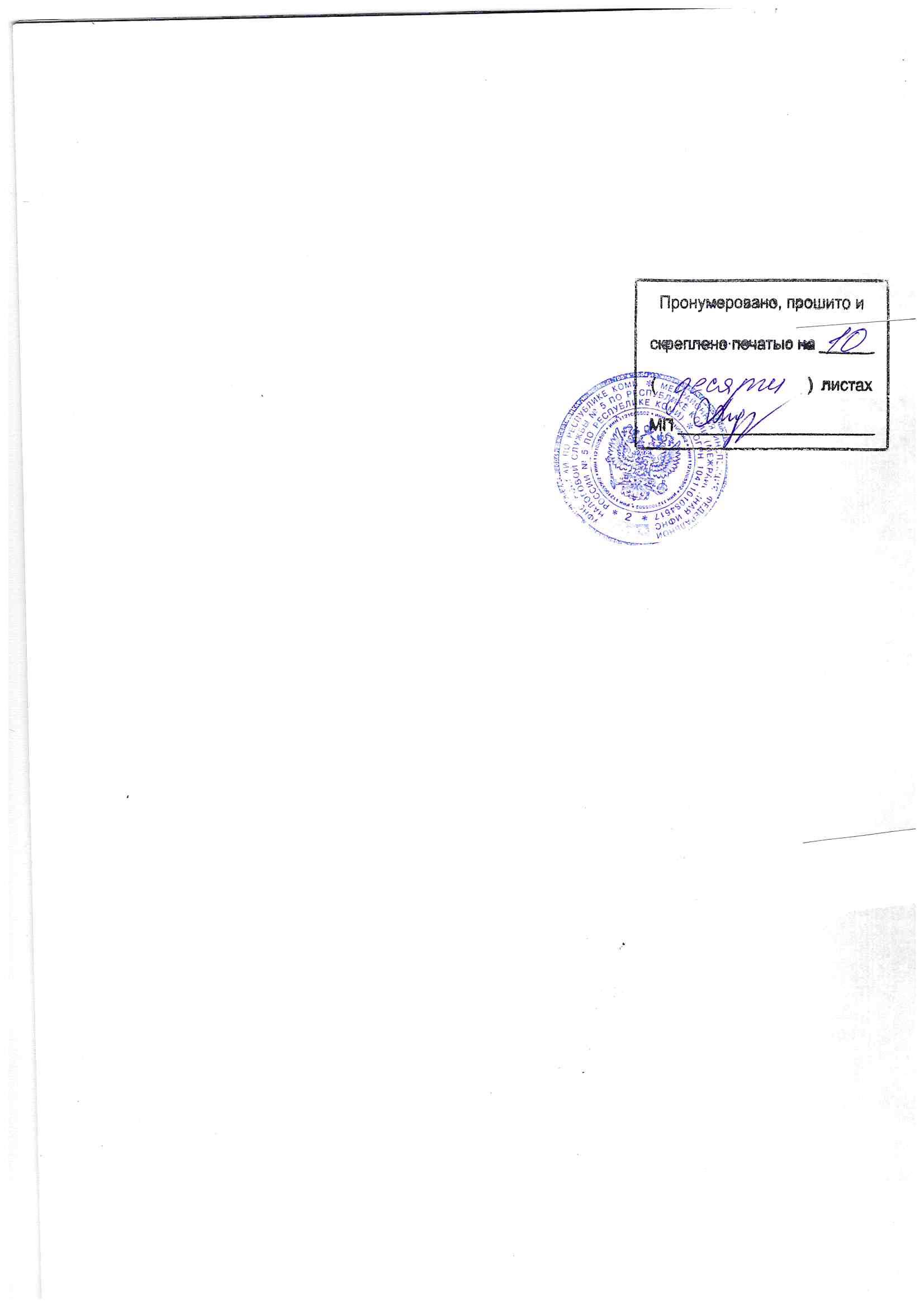 